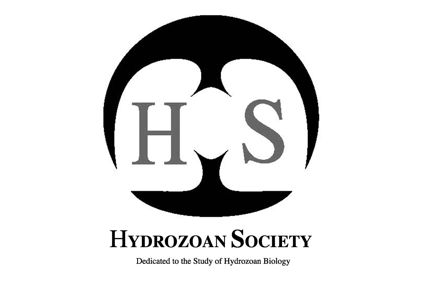 THE 8th WORKSHOPOF THE HYDROZOAN SOCIETYIschia (Italy), 20-27 June 2015Submission formName: Elena GuerreroE-mail: eguerrero@icm.csic.es Title of the contribution: Beaching of calycophoran siphonophores (Hydrozoa, Cnidaria) in the area of Algeciras Bay, Gibraltar Strait________________________________________________________________		Oral contribution	X	Poster contribution	Date: February 17th, 2015				Signature: Elena G.Beaching of calycophoran siphonophores (Hydrozoa, Cnidaria) in the area of Algeciras Bay, Gibraltar StraitGuerrero E1, Kienberger K2, Villaescusa A3, Prieto L2 & Gili J-M11Institut de Ciències del Mar (CSIC), Barcelona, Spain2Instituto de Ciencias Marinas de Andalucía (CSIC), Cádiz, Spain3Colegio Salesiano Maria Auxiliadora, Algeciras, Cádiz, SpainEmail: eguerrero@icm.csic.es Large amount of the calycophoran siphonophore Abylopsis tetragona (Otto, 1823) were found beached on November 21st and 22nd, 2014 in the area of Algeciras Bay (South coast of Spain) after two days of a strong easterly winds storm. This bay is located at the eastern part of the Strait of Gibraltar (SW Mediterranean) with a bathymetry characterized by a central canyon that reaches its maximum depth (about 450 m) and width at the mouth of the bay. More than 700 estimated individuals of A. tetragona were detected on the sandy beach of Getares, situated right at the mouth of the bay and facing southeast. Possibly, being this event the first reported mass stranding of a epipelagic calicophoran siphonophore. This case is a good example of citizen science and jellyfish scientific knowledge outreach in schools, thanks to that we received the warning of the event and collaborate in the obtaining of the event’s samples and data.